CanSkateCanSkate is Skate Canada's flagship learn-to-skate program, designed for beginners of all ages. When you sign up for CanSkate you will be in a program that focuses on fun, participation and basic skill development. You will earn ribbons and badges as you learn the fundamentals of skating.  Group lessons are delivered by Certified Skate Canada Coaches and are assisted by trained Program Assistants. The coach to student ratio is a maximum of 1:10. These active sessions include music, teaching aids and a wide variety of activities that create a fun learning environment. CanSkate is the feeder program to all other Skate Canada Skating Programs which includes CanPowerSkate, SynchroSkate, GroupSTARSkate, STARSkate and CompetitiveSkate.Why sign up for CanSkate?CanSkate is Canada's national learn-to-skate program. It was developed by experts to teach the fundamentals of skating in a progressive and sequential manner. Skate Canada - CanSkate membership benefits include: badges, ribbons, stickers, and report cards.The CanSkate program curriculum is organized into three Fundamental Areas, divided into six stages of learning. 		Balance: Concentrating on forward skills, pushing technique and edges.Control: Concentrating on backwards skills, stopping and speed elements.Agility: Concentrating on most turning and jumping skills.TeenSkate/AdultSkateThis Active for Life program follows the same format as CanSkate; however allows the older skaters to be grouped with their peers.Start to SkateA learn to skate program, subsidized by the City of Hamilton This fun 30 minute program is for children aged 4-5 years of age.STAR 1 - 3Combined with GroupSTAR - This session is coach directed in a group lesson format for skaters that have completed CanSkate and want to continue learning in a group. Skaters will receive small group instruction in stroking, jumping, spinning and dance. Helmet PolicyAll skaters are required to wear CSA approved hockey helmets until the skater has completed Stage 5.  Bicycle helmets are not permitted. This policy is a Skate Canada policy that also includes TeenSkate and AdultSkate participants.Skate Canada Membership FeeThe Hamilton Skating Club is sanctioned by Skate Canada, the national sport governing body.  The membership fee includes the skater’s insurance. and provides consistent program delivery.. RegistrationRegistration forms must be completed in full.  Incomplete forms will not be accepted. Registrations will continue to be accepted until sessions are fullTerms and ConditionsConcerns regarding the operation of the Club can only be addressed effectively by bringing them in writing to the attention of the HSC Board of Directors.Applications can be mailed or dropped off at the HSC office at the Dave Andreychuck Mountain Arena and Skating Centre.The Board of Directors reserves the right to cancel/change programs/sessions due to enrolment/special events and test days.No refunds or adjustments will be made due to the loss of ice time on test days, holidays, for personal vacations OR circumstances out of the Hamilton Skating Club’s control such as inclement weather, City of Hamilton Arena closures (scheduled or unscheduled), etc...  There will be no make-up sessions.All outstanding fees and coaching accounts must be paid in full prior to taking a test.No registrations will be accepted if a current account is found to be in arrears.NSF cheques are subject to a $40 Administration Fee.   If you have had more than two NSF’s, only cash or money order will be accepted with registration.Refunds / Credits  Skate Canada Fee is non-refundableRefunds or credits will only be considered when requested in writing, accompanied with a medical certificate pending Board of Directors approval.DATES TO REMEMBER – NO SKATING FALL 2019: Thanksgiving – Mon. Oct. 14, 2019; Christmas Break –Dec 16, 2019 - Jan 5, 2020WINTER 2020: Family Day – Mon Feb 17, 2020;Hamilton Skating ClubHamilton Skating ClubRecreational ProgramsRecreational ProgramsLearn To Skate Learn To Skate FALL Mon. Sept. 30 – Sun. Dec 8, 2019FALL Mon. Sept. 30 – Sun. Dec 8, 2019WINTER Mon. Jan 6 – Sun. Mar 15, 2020WINTER Mon. Jan 6 – Sun. Mar 15, 2020ICE SHOW / CARNIVAL Sat. April 4, 2020ICE SHOW / CARNIVAL Sat. April 4, 2020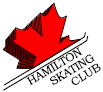 Since 1938Since 1938Programs OfferedPrograms OfferedPreCanSkate, CanSkate, CanPowerSkatePreCanSkate, CanSkate, CanPowerSkateTeenSkate/AdultSkate TeenSkate/AdultSkate 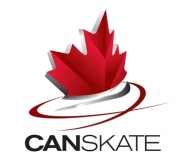 Sanctioned by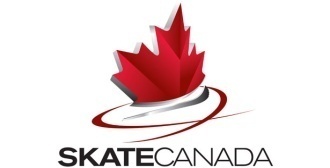 Sanctioned byRegistration Forms may be dropped off or mailed to the Hamilton Skating Club office Registration Forms may be dropped off or mailed to the Hamilton Skating Club office 25 Hester St., Hamilton ON  L9A 2N325 Hester St., Hamilton ON  L9A 2N3Tel:  (905) 388-9050Tel:  (905) 388-9050(We are located inside of the Dave Andreychuck Mountain Arena and Skating Centre)(We are located inside of the Dave Andreychuck Mountain Arena and Skating Centre)www.hamiltonskating.orgHSC.Admin@hamiltonskating.orgwww.hamiltonskating.orgHSC.Admin@hamiltonskating.org                www.Facebook.com/HamiltonSkatingClub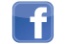                 www.Facebook.com/HamiltonSkatingClub                  @HamiltonSkating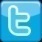                   @HamiltonSkating